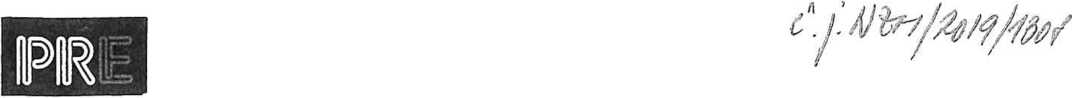 SMLOUVA o připojení č. 90002962Obchodní firma:  	Národní zemědělské muzeum, s.p.o.                             	sídlo: Praha 7 - Holešovice, Kostelní 1300/44, PSČ 1701 00               		jednající: xxxIČ: 75075741 DIČ:CZ75075741dále jen zákazník na straně jednéaProvozovatel distribuční soustavy: PREdistribuce, a. s.sídlo: Svornosti 3199/19a, Praha 5, PSČ 150 00 zastoupená: xxxIČ: 27376516 DIČ: CZ27376516zapsaná v OR Městského soudu v Praze, oddíl B, vložka 10158 bankovní spojení: xxx číslo účtu: xxx číslo registrovaného účastníka trhu: 117adresa datové schránky: vgsfsr3dále jen PREdi na straně druhéuzavírají níže uvedeného dne, měsíce a roku tutoSMLOUVU O PŘIPOJENÍ(dále jen „Smlouva“)podle zák. č. 458/2000 Sb., energetický zákon, v platném znění (dále jen „Zákon“), jak následuje:Předmět smlouvyPředmětem této Smlouvy je navýšení hodnoty rezervovaného příkonu pro stávající odběrné elektrické zařízení zákazníka (dále jen „zařízení“) dle této Smlouvy. Zákazník se zavazuje uhradit PREdi stanovený podíl na oprávněných nákladech spojených s navýšením rezervovaného příkonu.Podmínky připojení zařízeníPřipojení zařízení zákazníka k distribuční soustavě PREdi se řídí Zákonem, příslušnými prováděcími předpisy a PPDS. Místo a způsob připojení zařízení jsou blíže specifikovány v článku III. a Příloze č. 1 této Smlouvy.Připojení zařízení zákazníka k distribuční soustavě PREdi bude provedeno jako standardní a umožní zajišťovat pro zákazníka v místě připojení dle této Smlouvy standardní kvalitu dodávky elektřiny stanovenou příslušným prováděcím předpisem (v době uzavření Smlouvy vyhl. č. 540/2005 Sb.).Připojením stávajícího zařízení zákazníka k distribuční soustavě vznikne PREdi v souladu se Zákonem právo ve veřejném zájmu vstupovat a vjíždět na/do nemovitosti zákazníka v souvislosti se zřizováním, obnovou a provozováním v nich umístěného zařízení distribuční soustavy a zákazník není oprávněn toto právo omezit způsobem, který poškozuje veřejný zájem. Způsob zajištění přístupu a podmínky zřizování, obnovy a provozování zařízení distribuční soustavy PREdi umístěné na/v nemovitosti zákazníka jsou specifikovány v Příloze č. 1 této Smlouvy.Zákazník je povinen po dobu trvání Smlouvy zajistit oprávněným osobám PREdi odpovídající přístup k měřicím zařízením za účelem jejich odečtu, kontroly, údržby, výměny či odebrání. Způsob zajištění přístupu k měřicím zařízením je specifikován v Příloze č. 1 této Smlouvy.Zařízení zákazníka připojené k distribuční soustavě nesmí zpětně ovlivňovat kvalitu elektřiny v distribuční soustavě nad meze stanovené příslušnými právními a technickými předpisy. V případě, že takové ovlivnění PREdi zjistí, je zákazník povinen na písemnou výzvu PREdi zajistit nápravná opatření na svůj náklad a ve lhůtě ve výzvě stanovené.Je-li v/k /u zařízení zákazníka připojeno zařízení pro výrobu elektřiny, je zákazník povinen provádět odpovídající opatření pro zajištění bezpečnosti v distribuční soustavě PREdi a trvale plnit zvláštní podmínky stanovené PREdi v souladu se Zákonem, příslušnými právními předpisy a PPDS.Zákazník prohlašuje, že je oprávněn zařízení užívat na základě vlastnického nebo jiného práva.Specifikace místa a způsobu připojení zařízeníDůvod připojení zařízení zákazníka: zvýšení rezervovaného příkonu.Místo připojení zařízení zákazníka k distribuční soustavě PREdi je následující:Adresa: Kostelní 1300/44, Praha 7 - HolešoviceMísto připojení: TS 8738EAN: 859182400300026873Napěťová úroveň: VNUmístění měření: v NN části TSMěření na straně: NNJe-li měření dodávek elektřiny v místě připojení instalováno na sekundární straně transformátorů zákazníka, budou skutečně naměřené hodnoty přepočteny v souladu s příslušným prováděcím předpisem koeficientem ve výši sjednané ve smlouvě zajišťující distribuční a systémové služby dodávky elektřiny do místa připojení zákazníka, nejvýše do hodnoty stanovené jako maximální v příslušném cenovém rozhodnutí Energetického regulačního úřadu.Stávající rezervovaný příkon:ve výši 160 kWPovolený rezervovaný příkon:ve výši 320 kWHranice vlastnictví:Zařízení zákazníka začíná: na konektorových koncovkách kabelů 22 kV v poli č. 1 - „vývod na trafo TI“, pojistky 22 kV jsou v majetku zákazníka.Distribuční soustava PREdi končí: konektorovými průchodkami kabelů 22 kV v poli č. 1 - „vývod na trafo TI“.Pozn.: Toto rozhraní je zároveň předávacím místem pro dodávku elektřiny.Technická specifikace zařízení zákazníka je následující:Celkový instalovaný výkon v transformaci: 250 kV AÚčiník: 0,95 - 1Metoda kompenzace: centrálníZpůsob připojení zařízení zákazníka k distribuční soustavě PREdi je definován následovně: Schéma způsobu připojení tvoří Přílohu č. 1 Smlouvy.Zákazník se zavazuje rezervovaný příkon svým odběrem nepřekročit. V případě překročení rezervovaného příkonu odpovídá zákazník za škody vzniklé PREdi a třetím osobám v souvislosti s tímto překročením.Termín připojení zařízeníZařízení zákazníka je v době uzavření této Smlouvy již na distribuční soustavu PREdi připojeno. Zvýšení rezervovaného příkonu bude zajištěno po úhradě podílu zákazníka a výměně MTP.Výše podílu zákazníka na oprávněných nákladechPodíl zákazníka na oprávněných nákladech spojených s navýšením požadovaného rezervovaného příkonu je stanoven dle příslušné vyhlášky ERÚ ve výši 128 000,- Kč. Zákazník se zavazuje uhradit tento podíl dle této Smlouvy na účet distributora č. ú. xxx vedený u xxx, variabilní symbol xxx.Další ujednáníÚčinnost Smlouvy lze ukončit dohodou smluvních stran.Pokud zákazník pozbyl oprávnění užívat zařízení na základě vlastnického nebo jiného práva, pak účinnost Smlouvy končí odebráním měřicího zařízení nebo uzavřením smlouvy o připojení pro zařízení s oprávněným zákazníkem.Účinnost Smlouvy skončí v případě, že zákazník nezaplatí PREdi ve stanoveném termínu podíl na oprávněných nákladech spojených s připojením a zajištěním požadovaného rezervovaného příkonu.Pokud je zákazník povinnou osobou ke zveřejnění Smlouvy v registru smluv dle zákona č. 340/2015 Sb., zákazník se zavazuje, že bezodkladně po uzavření Smlouvy provede zaslání této Smlouvy správci registru smluv k uveřejnění prostřednictvím registru smluv. Zákazník   se dále zavazuje, že při vyplňování formuláře metadat této Smlouvy uvede také adresu datové schránky PREdi.Závěrečná ustanoveníTato Smlouva j e uzavřena na dobu neurčitou.Pokud tato Smlouva podléhá registraci dle zákona č. 340/2015 Sb., pak nabývá platnosti okamžikem jejího podpisu poslední Smluvní stranou a účinnosti dnem jejího uveřejnění v registru smluv.Ve věcech výslovně neupravených touto Smlouvou se právní vztahy mezi PREdi a zákazníkem řídí Zákonem, jeho prováděcími předpisy a příslušnými ustanoveními zák. č. 89/2012 Sb., občanský zákoník.Pro účely této Smlouvy jsou používány odborné pojmy a terminologie v souladu se Zákonem a jeho prováděcími a souvisejícími předpisy.Tato Smlouva je vyhotovena ve dvou (2) stejnopisech, z nichž každý má platnost originálu. Zákazník obdrží jeden (1) stejnopis, PREdi obdrží jeden (1) stejnopis.Smluvní strany potvrzují, že si Smlouvu před podpisem přečetly, její ustanovení jsou jim jasná a vyjadřují jejich svobodnou vůli.Nedílnou součástí této Smlouvy je její příloha specifikující obsah Smlouvy:Příloha č. 1 - Schéma způsobu připojení stávajícího zařízení zákazníka a popis způsobu přístupu ke stávajícímu zařízení distribuční soustavy a měřicím zařízením, vč. odpovědných osob, telefonních spojení, předání klíčů, apod.Příloha č. 2 - Prohlášení podle zákona o registru smluvV Praze, dne ……………..	V Praze, dne	Příloha č. 1Schéma zapojení TS 8738Vlastnictví
a manipulace PREdi1	2	3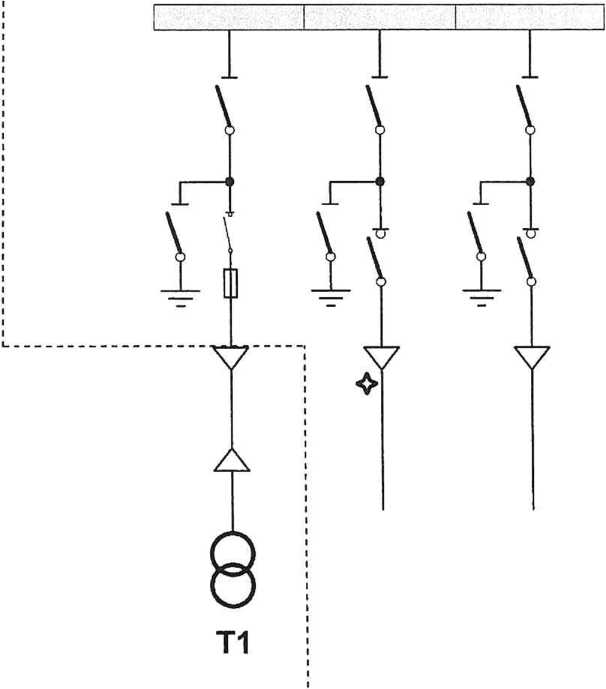     Hranice vlastnictví a manipulace na energetickém zařízení jsou patrné ze schématu a popsány     v článku III. 2 Smlouvy.    PREdi manipuluje na svém zařízení v polích č. 1-3.    Přístup k vestavěné TS 8738 - ve sklepě, místo bývalé TS 7822 (xxx).    Upozorňujeme na nutnost umožnit přístup 365 dní v roce, 24 hodin denně.Prohlášení podle zákona o registru smluv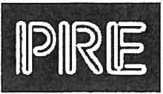 Název:	Národní zemědělské muzeum, s.p.o.IČO:	75075741Sídlo:	Praha 7 - Holešovice, Kostelní 1300/44, PSČ 170 00Zastoupená: xxxdále jen „Partner“Účel prohlášeníPartner vydává dále uvedené prohlášení v souvislosti s povinnostmi stanovenými zákonem č. 340/2015 Sb., o zvláštních podmínkách účinnosti některých smluv, uveřejňování těchto smluv a o registru smluv, (dále jen „zákon o registru smluv“) za účelem usnadnění vzájemné spolupráce se společnostmi Skupiny PRE, které samy o sobě nemusí publikovat smlouvy v registru smluv, protože žádná z těchto společností nepatří mezi subjekty uvedené v § 2 zákona o registru smluv.Společnostmi Skupiny PRE jsou:Pražská energetika, a.s., adresa datové schránky: z3wcgr4 PREdistribuce, a.s., adresa datové schránky: vgsfsr3 PREměření, a.s., adresa datové schránky: zbzfsvr eYello CZ, k.s., adresa datové schránky: qiqfsw Kormak Praha a.s., adresa datové schránky: 3dry72zProhlášení PartneraPartner prohlašuje, že kromě výjimek z uveřejnění stanovených zákonem o registru smluv, smlouvy uzavírané Partnerem podléhají publikaci v registru smluv.Pro případ, že smlouvy uzavřené Partnerem podléhají uveřejnění v registru smluv, Partner dále prohlašuje, že:pokud uzavře s některou ze společností Skupiny PRE smlouvu/dodatek ke stávající smlouvě či objednávku z dříve uzavřené rámcové smlouvy (dále jen „smlouva“), která bude podléhat uveřejnění v registru smluv, pak Partner bude tím, kdo smlouvu uveřejní způsobem stanovených zákonem o registru smluv;v rámci metadat uváděných při registraci uvede adresu datové schránky příslušné společnosti Skupiny PRE, se kterou je smlouva uzavřena, aby o uveřejnění smlouvy byly informovány všechny smluvní strany;si je vědom skutečnosti, že smlouva podléhající uveřejnění nabývá účinnosti až uveřejněním v registru smluv, a proto smlouvu uveřejní bezodkladně po jejím uzavření;souhlasí s tím, aby na toto prohlášení či na jeho části bylo odkazováno při uzavírání smluv.Partner dále prohlašuje, že pokud by se jeho prohlášení dle článku 2.1 tohoto dokumentu stalo nepravdivým, pak toto prohlášení bezodkladně aktualizuje a doručí jej všem společnostem Skupiny PRE, se kterými jej spojují, či spojovaly jakékoli obchodní vztahy.V Praze dne Jméno a příjmení:Funkce: